Što tko radi ? Imena djevojčica : Klara, Marija, Paula, Marta, LauraNapiši za svaku sliku jednu rečenicu. Podcrtaj glagole.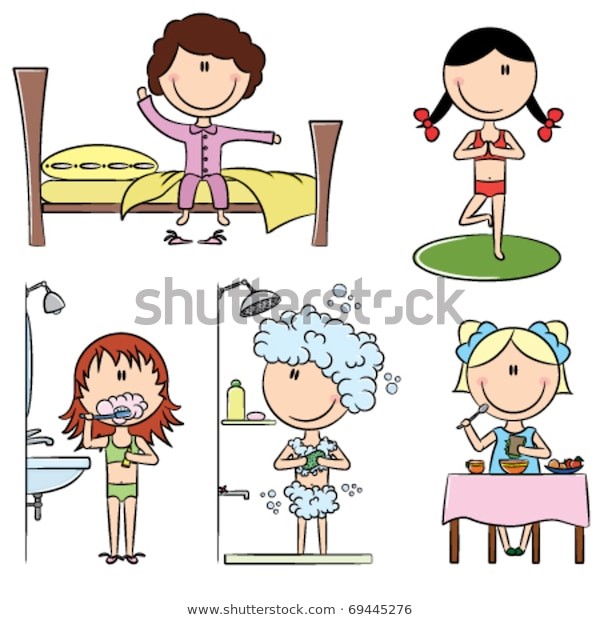 